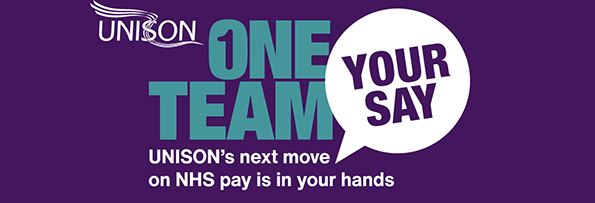 UNISON’s position, In short, UNISON’s health service group executive finds the 3% unacceptable because it fails to meet the demands of our One Team 2k position. What is UNISON doing now?UNISON is running an online consultation in England to find out what you think of the 3% pay decision – and what you want to do next. We need to hear from members about how we should go forward collectively as a union – whether the majority want to oppose the outcome and are willing to take part in industrial action to try and secure change. If enough members vote for this in the consultation, the next stage would be for the union to run a formal ballot.What are you prepared to do about the 3% #NHSpay rise for England? Have your say in UNISON’s consultation. Check your email for your secure link to vote. #OneTeamYourSay nhspay.org, To meaningfully challenge the 3% #NHSpay rise in England, UNISON members must be willing to take industrial action to fight for more. Every vote matters in the consultation, which is now open and will run for 6 weeks to gather all views.Check your email to vote #OneTeamYourSay nhspay.org If you’re eligible to vote but haven’t had yours you can vote at nhspay.org instead, but please check your junk/clutter first, and by checking your details at my/unison.org.ukPlease vote & and make sure you have you say, every vote counts, Numbers are vital! #OneTeamYourSay